Produktspesifikasjon forDøgnhvileplass (809)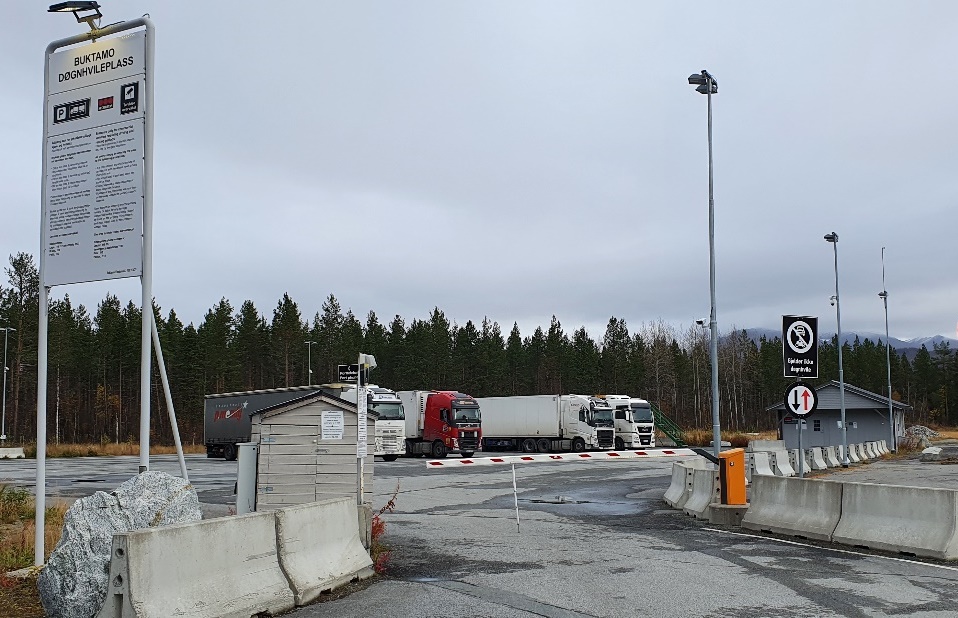 Figur 1	Døgnhvileplass (Foto: Randi Skoglund, Statens vegvesen)InnledningDette er en produktspesifikasjon for vegobjekttypen Døgnhvileplass i NVDB. Produktspesifikasjon er oppdatert i henhold til Datakatalogversjon 2.31Sist oppdatert dato: 2023.02.07Om vegobjekttypen Tabell 2-1 gir generell informasjon om vegobjekttypen hentet fra DatakatalogenTabell 2-1	Informasjon om vegobjekttypenBruksområder Tabell 3-1 gir oversikt over viktige bruksområder for NVDB-data. Det er markert hvilke av disse som er aktuelt for denne vegobjekttypen. I noen tilfeller er det gitt mer utfyllende informasjon.Tabell 3-1	Oversikt over bruksområderRegistreringsregler med eksemplerRegistreringsreglerNedenfor presenteres regler for registrering av data knyttet til gjeldende vegobjekttype. For noen regler er det i kolonne til høyre referert til utfyllende eksempler.Eksempler Døgnhvileplass BuktamoenDøgnhvileplass TvedestrandDøgnhvileplass LivoldEgenskapstype NavnEgenskapstype KontaktinfoEgenskapstype Lokalisert vedSnøryddingsrampeSkilting av døgnhvileplassStedfesting av døgnhvileplassRelasjoner Nedenfor er det listet opp relasjoner som kan settes opp mellom Døgnhvileplass og andre vegobjekttyper. Som alternativ til begrepet relasjon benyttes «Mor-datter», «Assosiasjoner» og «Tillatt sammenheng». Det vises både relasjoner der Døgnhvileplass inngår som morobjekt og der Døgnhvileplass inngår som datterobjekt. Det skilles mellom følgende relasjonstyper: 1 – Komposisjon – Komp - Består av/er del av
2 – Aggregering – Agr - Har/tilhører
3 – Assosiasjon – Asso - Har tilkoplet/er koplet til«B inf A» angir om det er krav til at stedfestingen til vegnettet for datterobjekt skal være innenfor stedfesting til morobjekt. «Delvis» betyr at utstrekning må være innenfor, men sideposisjon og/eller feltkode kan avvike.Mulige morobjekterFigur 2	Mulige «morobjekt» for vegobjekttypeMulige datterobjekterFigur 3 Mulige «datterobjekt» for vegobjekttype EgenskapstyperI det følgende beskrives egenskapstyper tilhørende aktuell vegobjekttype. Vi skiller på standard egenskapstyper og geometriegenskapstyper.Standard egenskapstyperEgenskapstyper som ikke er geometriegenskapstyper regnes som standard egenskapstyper. Disse gir utfyllende informasjon om vegobjektet.  Tabell 6-1 gir oversikt over alle standard egenskapstypene tilhørende Døgnhvileplass. Tabell 6-1	Oversikt over egenskapstyper med tilhørende tillatte verdierGeometriegenskapstyper (egengeometri)Geometriegenskapstyper er definert for å holde på egengeometrien til et vegobjekt. Vi skiller på punkt-, linje/kurve- og flategeometri. Nøyaktighetskrav som er oppgitt i tilknytning til geometri er generelle krav til nøyaktighet for data i NVDB. Disse nøyaktighetskravene kan overstyres av spesifikke krav inngått i en kontrakt om leveranse av data til NVDB, f.eks. i en driftskontrakt eller i en utbyggingskontrakt.  Geometriegenskapstyper tilhørende Døgnhvileplass er vist i Tabell 6-2.Tabell 6-2	GeometriegenskapstyperUML-modellRelasjoner (mor-datter)UML-diagram viser relasjoner til andre vegobjekttyper.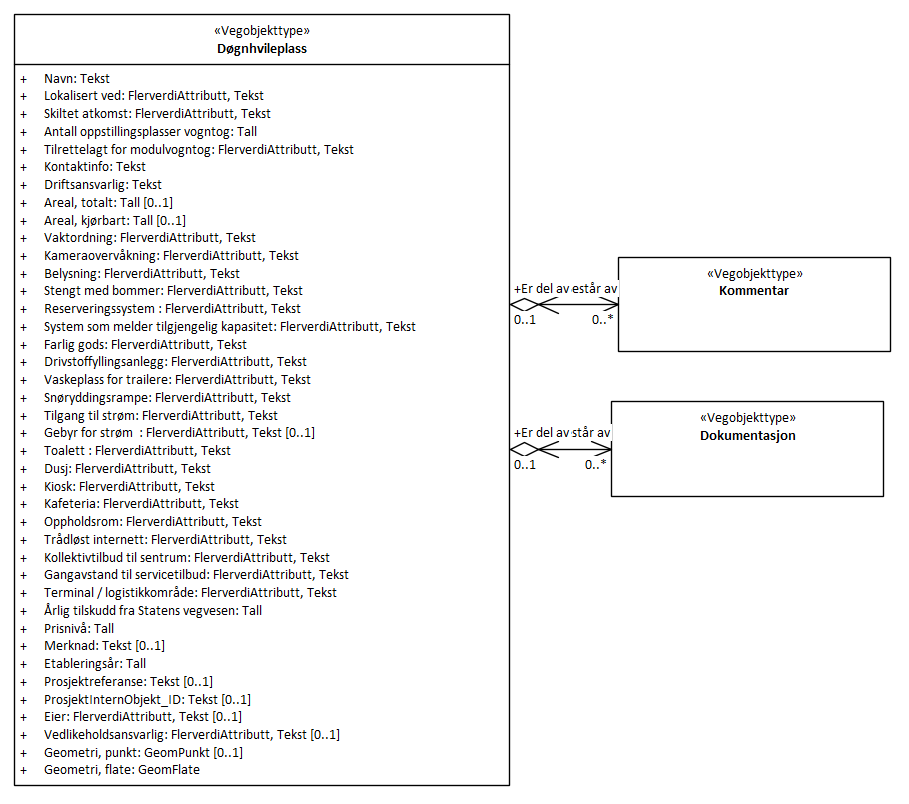 BetingelserUML-diagram viser egenskaper med betingelser.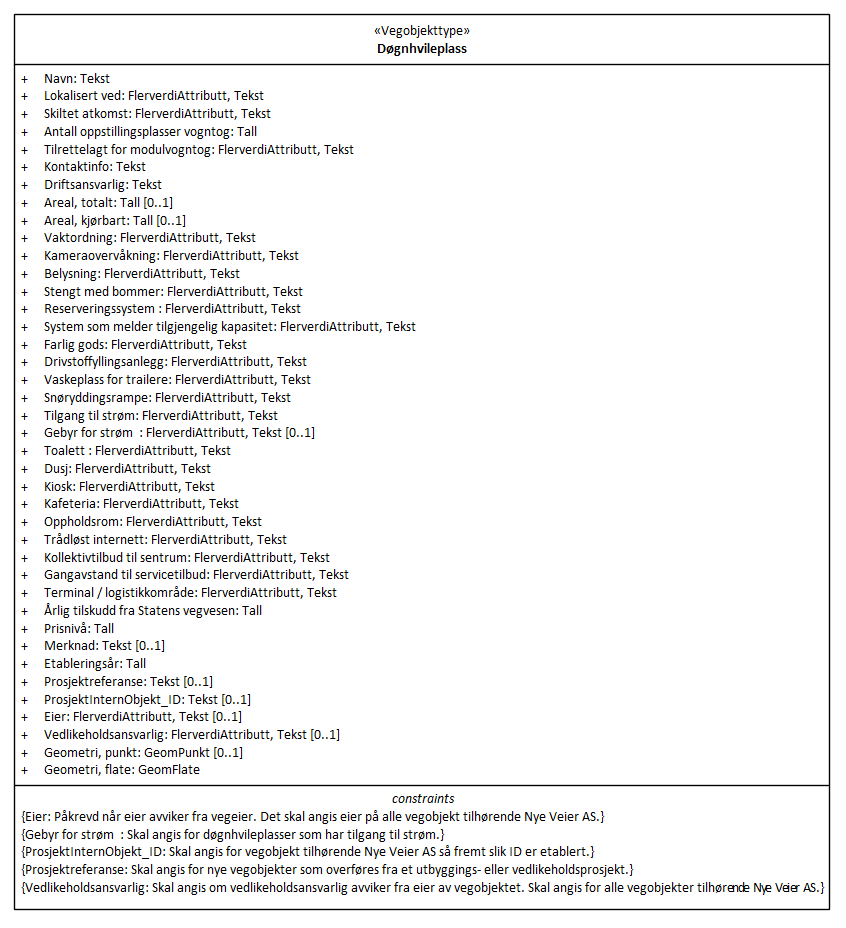 Tillatte verdierUML-diagram viser egenskaper med tillatte verdier.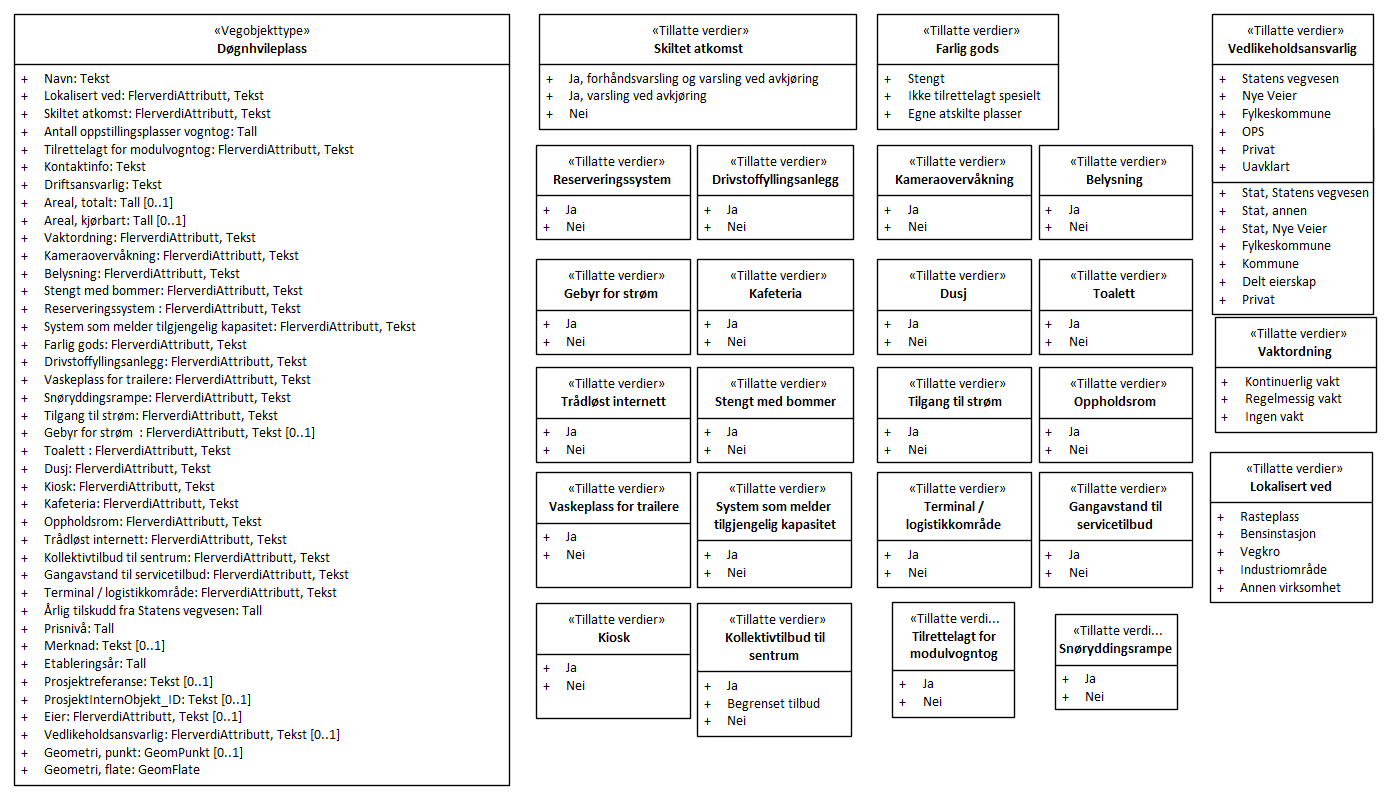 Navn vegobjekttype:DøgnhvileplassDefinisjon:Et område som er tilrettelagt for hensetting av vogntog i langtransport slik at sjåførene kan innta normal døgnhvile.Representasjon i vegnettet:PunktKategoritilhørighetKategori 1 - Nasjonale data 1Sideposisjonsrelevant:KanKjørefeltrelevant:NeiKrav om morobjektNeiKan registreres på konnekteringslenkeNeiBruksområdeRelevantUtfyllende informasjonNTP - OversiktsplanleggingXVegnett - navigasjonXStatistikk BeredskapXSikkerhetXITSXVTS – InfoKlima – MiljøVegliste – framkommelighetDrift og vedlikeholdXAnnet bruksområdeNr.Nr.RegelEks.1GenereltaEn forekomst av vegobjekttype Døgnhvileplass i NVDB gjenspeiler en konkret døgnhvileplass ute i vegnettet. Eksempler viser ulike varianter av Døgnhvileplass og hvordan disse skal registreres.4.2.1 4.2.24.2.3bStatens vegvesens veileder «Døgnhvileplass for tungtransporten» Håndbok V136, angir hvilke krav som må være oppfylt for at en hvileplass kan få godkjenning som døgnhvileplass med skilt og oppføring i NVDB.2Omfang – hva skal registreresaAlle offisielle døgnhvileplasser knyttet til vegnettet i Norge skal registreres i NVDB. bKategori-3 data knyttet til døgnhvileplass registreres ut fra vegeiers egne behov.3Forekomster – oppdeling ved registreringaEn døgnhvileplass skal registreres som ett vegobjekt med en NVDBID. 4EgengeometriaEn døgnhvileplass skal ha egengeometri flate.  Flata avgrenser døgnhvileplassen geometrisk og måles inn i ytterkant av døgnhvileplass.  bArealet skal omfatte totalt areal av døgnhvileplass, inkludert kjøreareal, grøntareal, bygninger i tillegg til areal av servicetilbud som kun er tilgjengelig for brukerne av døgnhvileplassen.  Se regel 7a.5EgenskapsdataaDet framkommer av oversikten i kapittel 6.1 hvilke egenskapstyper som kan angis for denne vegobjekttypen. Her framkommer det også hvilken informasjon som er absolutt påkrevd (1), påkrevd (2), betinget (3) og opsjonell (4). I kapittel 7.3 finnes UML-modell som gir oversikt over egenskaper og tilhørende tillatte verdier.4.2.44.2.54.2.64.2.74.2.8bEgenskapstypen Årlig tilskudd fra Statens vegvesen har sensitivitet 2.  Dette betyr at egenskapsdata er unntatt fra offentlighet og vil ikke vises ved uttak av data.  En må ha spesielle rettigheter for å kunne registrere denne egenskapen i NVDB.6RelasjoneraDet framkommer av kapittel 0 hvilke relasjoner vegobjekttype kan inngå i. I kapittel 7.1 finnes UML-modell som gir oversikt over relasjoner.7Lignende vegobjekttyper i DatakatalogenaDersom døgnhvileplass er lokalisert ved Rasteplass (39) skal servicetilbud som er tilgjengelig for brukerne av både døgnhvileplassen og rasteplassen legges til arealet av rasteplassen.  8Stedfesting til vegnettet i NVDB aDøgnhvileplass stedfestes på vegtrasenivå.bDøgnhvileplass stedfestes som et punkt til vegnettet på den vegen som administrativt eier døgnhvileplassen.  Dette punktet plasseres tilnærmet normalt inn på hovedvegen.4.2.9cDøgnhvileplass stedfestes på strekning der trafikantgruppe er kjørende.dDøgnhvileplass skal ikke stedfestes på kryss- eller sideanleggsdel.Eksempelet viser døgnhvileplass på Buktamoen. Døgnhvileplassen er lagt inn med egengeometri flate, markert med rødt.  Den knyttes til EV6 der trafikantgruppe en kjørende, og stedfestes normalt inn på denne vegen, markert med lyseblå prikk. Vegsystem E6 er tegnet med grå strek.  Eksempelet viser døgnhvileplass på Buktamoen. Døgnhvileplassen er lagt inn med egengeometri flate, markert med rødt.  Den knyttes til EV6 der trafikantgruppe en kjørende, og stedfestes normalt inn på denne vegen, markert med lyseblå prikk. Vegsystem E6 er tegnet med grå strek.  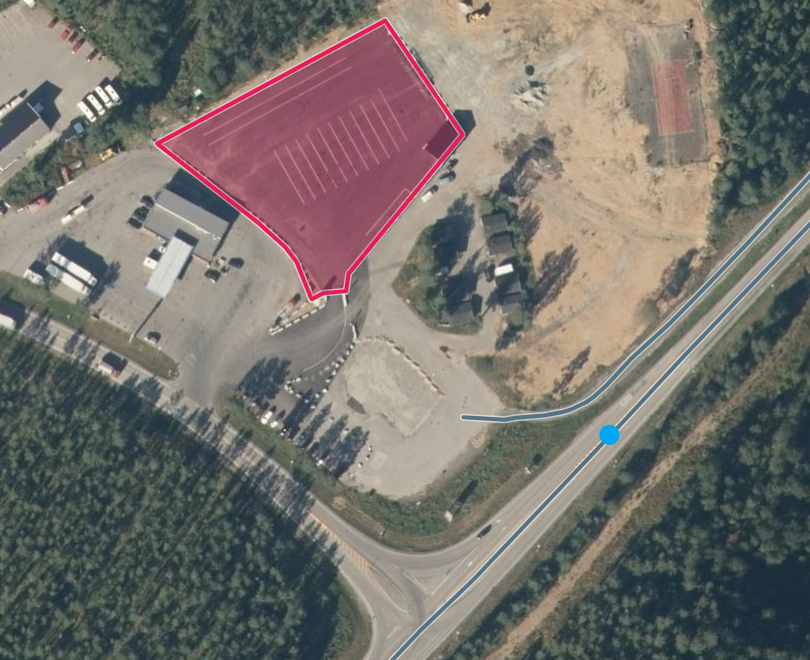 STEDFESTINGEV6 S175D1 m9475EGENSKAPSDATADøgnhvileplass- Navn=Buktamo- Lokalisert ved=Bensinstasjon- Antall oppstillingsplasser vogntog=12 stk- Skiltet atkomst=Ja, forhåndsvarsling og varsling ved avkjøring- Kontaktinfo=Mob xxxxxxxx- Driftsansvarlig=Buktamo Eiendom AS- Areal, totalt=4400 m2- Vaktordning=Regelmessig vakt- Kameraovervåkning=Ja- Belysning=Ja- Stengt med bommer=Ja- Reserveringssystem=Nei- System som melder tilgjengelig kapasitet=Nei- Farlig gods=Stengt- Drivstoffyllingsanlegg=Ja- Vaskeplass for trailere=Nei- Tilgang til strøm=Ja- Gebyr for strøm=Nei- Toalett=Ja- Dusj=Ja- Kiosk=Ja- Kafeteria=Nei- Oppholdsrom=Ja- Trådløst internett=Nei- Kollektivtilbud til sentrum=Nei- Gangavstand til servicetilbud=Ja- Terminal/logistikkområde=Nei- Årlig tilskudd fra Statens vegvesen= ‘er sensitive data’- Merknad=Åpningsdato 20151023- Prisnivå=2016- Etableringsår=2015- Eier=Privat- Vedlikeholdsansvarlig=PrivatFoto: VegkartSTEDFESTINGEV6 S175D1 m9475EGENSKAPSDATADøgnhvileplass- Navn=Buktamo- Lokalisert ved=Bensinstasjon- Antall oppstillingsplasser vogntog=12 stk- Skiltet atkomst=Ja, forhåndsvarsling og varsling ved avkjøring- Kontaktinfo=Mob xxxxxxxx- Driftsansvarlig=Buktamo Eiendom AS- Areal, totalt=4400 m2- Vaktordning=Regelmessig vakt- Kameraovervåkning=Ja- Belysning=Ja- Stengt med bommer=Ja- Reserveringssystem=Nei- System som melder tilgjengelig kapasitet=Nei- Farlig gods=Stengt- Drivstoffyllingsanlegg=Ja- Vaskeplass for trailere=Nei- Tilgang til strøm=Ja- Gebyr for strøm=Nei- Toalett=Ja- Dusj=Ja- Kiosk=Ja- Kafeteria=Nei- Oppholdsrom=Ja- Trådløst internett=Nei- Kollektivtilbud til sentrum=Nei- Gangavstand til servicetilbud=Ja- Terminal/logistikkområde=Nei- Årlig tilskudd fra Statens vegvesen= ‘er sensitive data’- Merknad=Åpningsdato 20151023- Prisnivå=2016- Etableringsår=2015- Eier=Privat- Vedlikeholdsansvarlig=PrivatEksempelet viser døgnhvileplass i Tvedestrand. Døgnhvileplassen er lagt inn med egengeometri flate, markert med rødt.  Den er knyttet til EV18 da den tilhører denne vegen, og stedfestes til hovedvegen, ikke gang-/sykkelveg eller kryssdel.  Punktet er markert med lyseblå prikk i eksempelet.  Vegsystem E18 er markert med grå strek.Eksempelet viser døgnhvileplass i Tvedestrand. Døgnhvileplassen er lagt inn med egengeometri flate, markert med rødt.  Den er knyttet til EV18 da den tilhører denne vegen, og stedfestes til hovedvegen, ikke gang-/sykkelveg eller kryssdel.  Punktet er markert med lyseblå prikk i eksempelet.  Vegsystem E18 er markert med grå strek.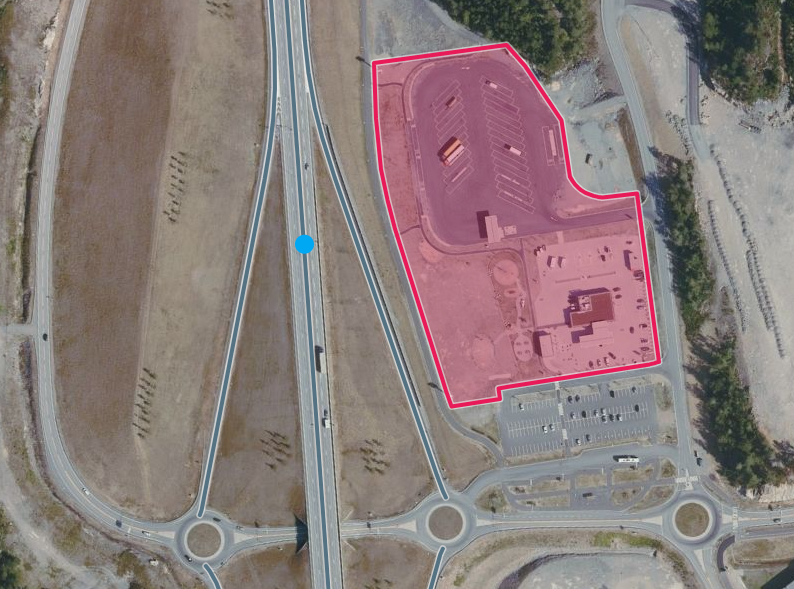 STEDFESTINGEV18 S18D1 m709 EGENSKAPSDATADøgnhvileplass- Navn=Tvedestrand, Grenstøl St1- Lokalisert ved=Bensinstasjon- Skiltet atkomst=Ja, forhåndsvarsling og varsling ved avkjøring - Antall oppstillingsplasser vogntog=30 stk- Tilrettelagt for modulvogntog=Ja- Kontaktinfo=Shell Tvedestrand, tlf: xxxxxxxx- Driftsansvarlig=St1, Shell Tvedestrand- Kameraovervåking=Ja- Belysning=Ja- Stengt med bommer=Nei- System som melder tilgjengelig kapasitet=Nei- Farlig gods=Egne adskilte plasser- Drivstoffyllingsanlegg=Ja- Vaskeplass for trailere=Nei- Tilgang til strøm=Ja- Toalett=Ja- Dusj=Ja- Kiosk=Ja- Kafeteria=Ja- Oppholdsrom=Ja- Trådløst internett=Ja- Kollektivtilbud til sentrum=Ja- Gangavstand til servicetilbud=Nei - Terminal/logistikkområde=Nei-Merknad=Kryss 67, Grensestølkrysset- Årlig tilskudd fra Statens vegvesen= ‘er sensitive data’- Etableringsår=2020- Eier=Privat- Vedlikeholdsansvarlig=PrivatFoto: VegkartSTEDFESTINGEV18 S18D1 m709 EGENSKAPSDATADøgnhvileplass- Navn=Tvedestrand, Grenstøl St1- Lokalisert ved=Bensinstasjon- Skiltet atkomst=Ja, forhåndsvarsling og varsling ved avkjøring - Antall oppstillingsplasser vogntog=30 stk- Tilrettelagt for modulvogntog=Ja- Kontaktinfo=Shell Tvedestrand, tlf: xxxxxxxx- Driftsansvarlig=St1, Shell Tvedestrand- Kameraovervåking=Ja- Belysning=Ja- Stengt med bommer=Nei- System som melder tilgjengelig kapasitet=Nei- Farlig gods=Egne adskilte plasser- Drivstoffyllingsanlegg=Ja- Vaskeplass for trailere=Nei- Tilgang til strøm=Ja- Toalett=Ja- Dusj=Ja- Kiosk=Ja- Kafeteria=Ja- Oppholdsrom=Ja- Trådløst internett=Ja- Kollektivtilbud til sentrum=Ja- Gangavstand til servicetilbud=Nei - Terminal/logistikkområde=Nei-Merknad=Kryss 67, Grensestølkrysset- Årlig tilskudd fra Statens vegvesen= ‘er sensitive data’- Etableringsår=2020- Eier=Privat- Vedlikeholdsansvarlig=PrivatEksempelet viser døgnhvileplass Livold.  Døgnhvileplassen er lagt inn med egengeometri flate, markert med rødt.  Den ligger på en sideanleggsdel til EV39, men stedfestes til hovedvegen.  Dette er markert med lyseblå prikk.  Vegsystem E39 er markert med grå strek.Eksempelet viser døgnhvileplass Livold.  Døgnhvileplassen er lagt inn med egengeometri flate, markert med rødt.  Den ligger på en sideanleggsdel til EV39, men stedfestes til hovedvegen.  Dette er markert med lyseblå prikk.  Vegsystem E39 er markert med grå strek.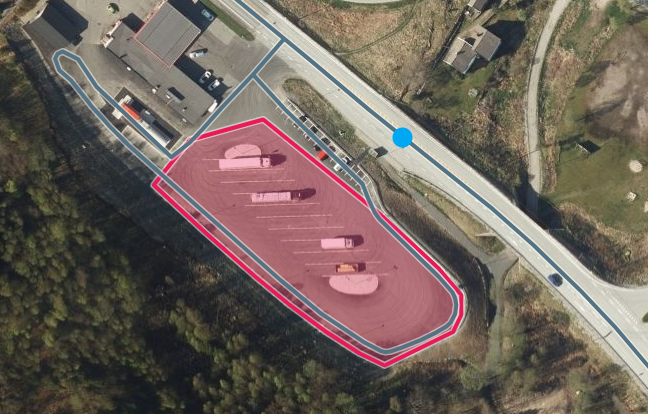 STEDFESTINGEV39 S120D1 m5090EGENSKAPSDATADøgnhvileplass- Navn=Livold- Lokalisert ved=Bensinstasjon- Skiltet atkomst=Ja, varsling ved avkjøring- Antall oppstillingsplasser vogntog=10 stk- Tilrettelagt for modulvogntog=Ja- Kontaktinfo=Nei- Driftsansvarlig=Livold Eiendom- Vaktordning=Ingen vakt- Kameraovervåking=Nei- Belysning=Ja- Stengt med bommer=Nei- Reserveringssystem=Nei- System som melder tilgjengelig kapasitet=Nei- Farlig gods=Ikke tilrettelagt spesielt- Drivstoffyllingsanlegg=Ja- Vaskeplass for trailere=Nei- Snøryddingsrampe=Nei- Tilgang til strøm=Nei- Gebyr for strøm=Nei- Toalett=Ja- Dusj=Ja- Kiosk=Nei- Kafeteria=Nei- Oppholdsrom=Nei- Trådløst internett=Nei- Kollektivtilbud til sentrum=Nei- Gangavstand til servicetilbud=Ja - Terminal/logistikkområde=Nei- Årlig tilskudd fra Statens vegvesen= ‘er sensitive data’- Prisnivå=2016- Etableringsår=2018- Eier=Stat, Statens vegvesen- Vedlikeholdsansvarlig=PrivatFoto: VegkartSTEDFESTINGEV39 S120D1 m5090EGENSKAPSDATADøgnhvileplass- Navn=Livold- Lokalisert ved=Bensinstasjon- Skiltet atkomst=Ja, varsling ved avkjøring- Antall oppstillingsplasser vogntog=10 stk- Tilrettelagt for modulvogntog=Ja- Kontaktinfo=Nei- Driftsansvarlig=Livold Eiendom- Vaktordning=Ingen vakt- Kameraovervåking=Nei- Belysning=Ja- Stengt med bommer=Nei- Reserveringssystem=Nei- System som melder tilgjengelig kapasitet=Nei- Farlig gods=Ikke tilrettelagt spesielt- Drivstoffyllingsanlegg=Ja- Vaskeplass for trailere=Nei- Snøryddingsrampe=Nei- Tilgang til strøm=Nei- Gebyr for strøm=Nei- Toalett=Ja- Dusj=Ja- Kiosk=Nei- Kafeteria=Nei- Oppholdsrom=Nei- Trådløst internett=Nei- Kollektivtilbud til sentrum=Nei- Gangavstand til servicetilbud=Ja - Terminal/logistikkområde=Nei- Årlig tilskudd fra Statens vegvesen= ‘er sensitive data’- Prisnivå=2016- Etableringsår=2018- Eier=Stat, Statens vegvesen- Vedlikeholdsansvarlig=PrivatEksempelet viser hvordan en navngir døgnhvileplass.  Fortrinnsvis benyttes offisielt stedsnavn, suffiks kan angis om nødvendig.  I Lillesand er det flere døgnhvileplasser og her må en angi suffiks i navnet.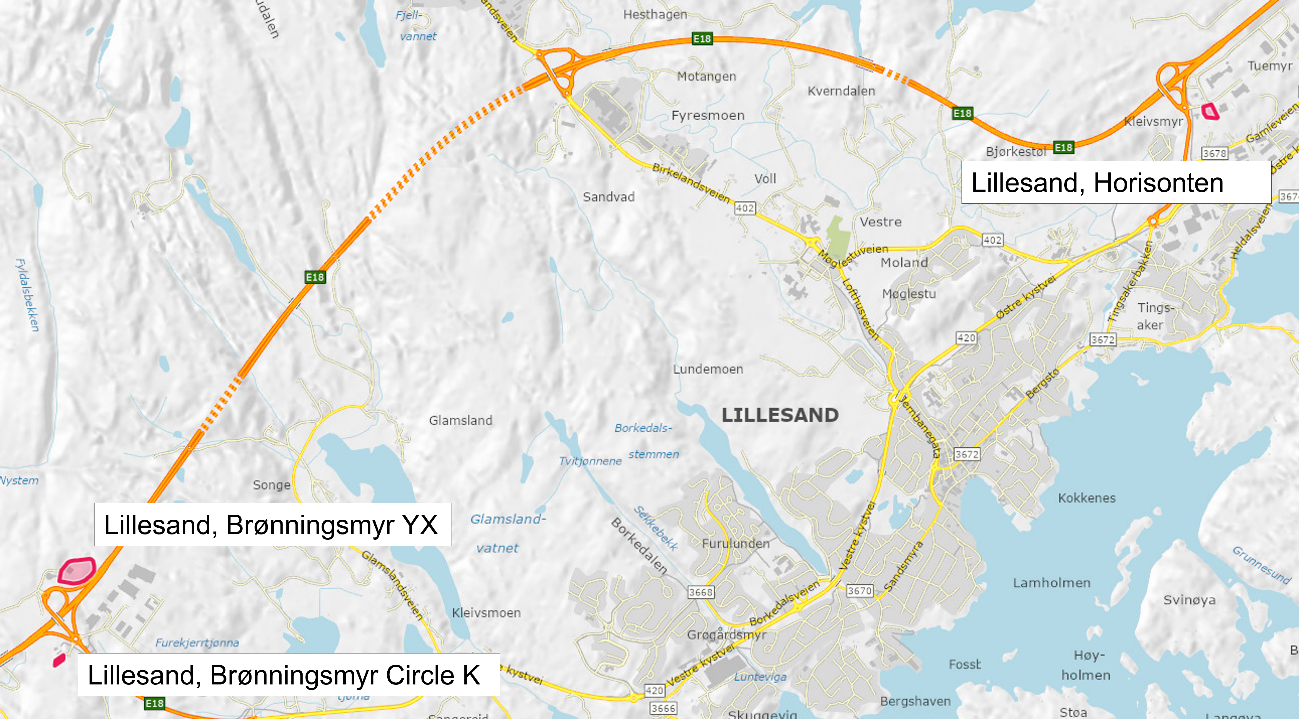 Foto: VegkartEgenskapstypen Kontaktinfo angir kontaktinfo til eier/ansvarlig som det er fysisk opplyst om i form av oppslag etc. på døgnhvileplassen.  Dette kan typisk være firmanavn/kontaktperson/ telefonnummer.  Dersom det ikke er slik kontaktinfo, angir en dette med å legge inn «Kontaktinfo=Ingen kontaktinfo på døgnhvileplassen».Eksempelet viser døgnhvileplass på Biri.  Denne døgnhvileplassen er lokalisert ved Annen virksomhet.  Når Lokalisert ved=Annen virksomhet, skal en beskrive hva annen virksomhet er under egenskapstypen Merknad.  I dette tilfelle er Merknad = Lokalisert ved travbane.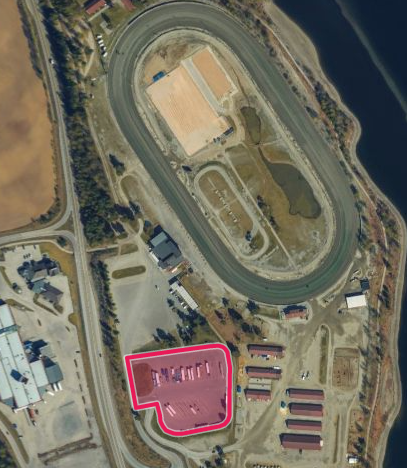 Foto: VegkartEksempelet viser utforming av snøryddingsrampen som står på døgnhvileplass ved E6 på Biri, Snøryddingsrampe=Ja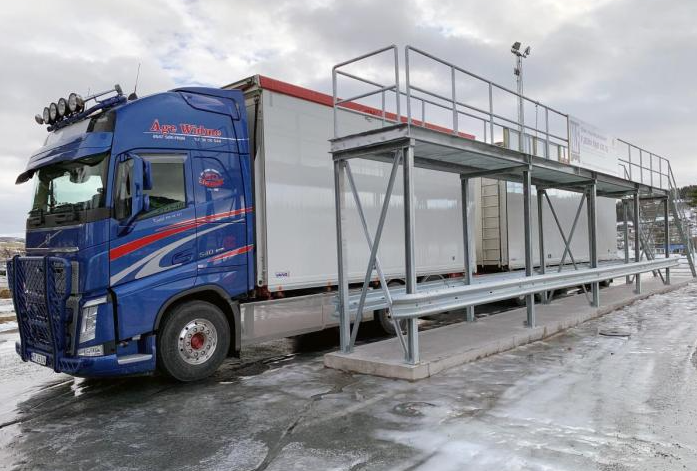 Foto: Eli Ramstad, Statens vegvesenEksempelet viser skilting av døgnhvileplass.  Skilting av døgnhvileplass gjøres ved hjelp av symbol 807.4 Vogntog sammen med symbol 767 Parkering.  Kombinasjonen er forbeholdt døgnhvileplasser som tilfredsstiller Statens vegvesen sine krav til en døgnhvileplass (Håndbok V136, Døgnhvileplasser for tungtransporten).  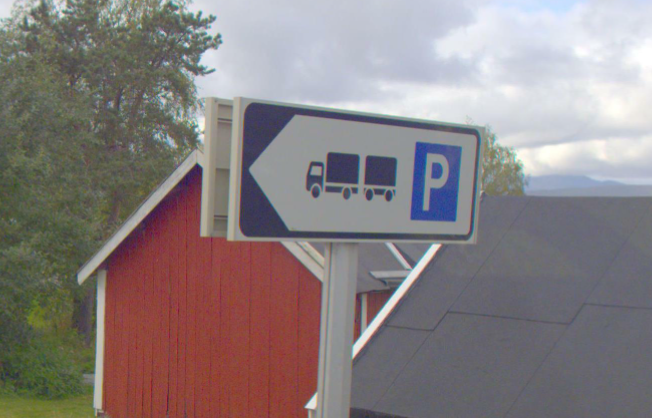 Foto: Vegbilder, Statens vegvesenEksempelet viser hvordan en skal stedfeste Døgnhvileplass til vegnettet i ulike situasjoner.  Døgnhvileplassen er markert med rød flate i kartet, mens stedfestingen er markert med lyseblå prikk.  Vegen som administrativt eier døgnhvileplassen er markert med grå strek.Eksempelet viser hvordan en skal stedfeste Døgnhvileplass til vegnettet i ulike situasjoner.  Døgnhvileplassen er markert med rød flate i kartet, mens stedfestingen er markert med lyseblå prikk.  Vegen som administrativt eier døgnhvileplassen er markert med grå strek.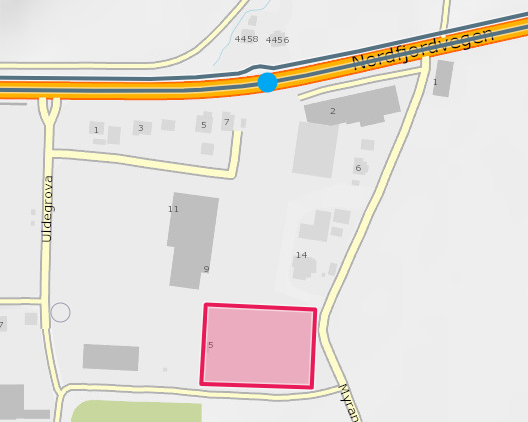 STEDFESTING:Døgnhvileplassen stedfestes normalt inn på vegen som administrativt eier døgnhvileplassen.  Den tilknyttes strekning der trafikantgruppe er kjørende, ikke på gang-/sykkelveg.Foto: VegkartSTEDFESTING:Døgnhvileplassen stedfestes normalt inn på vegen som administrativt eier døgnhvileplassen.  Den tilknyttes strekning der trafikantgruppe er kjørende, ikke på gang-/sykkelveg.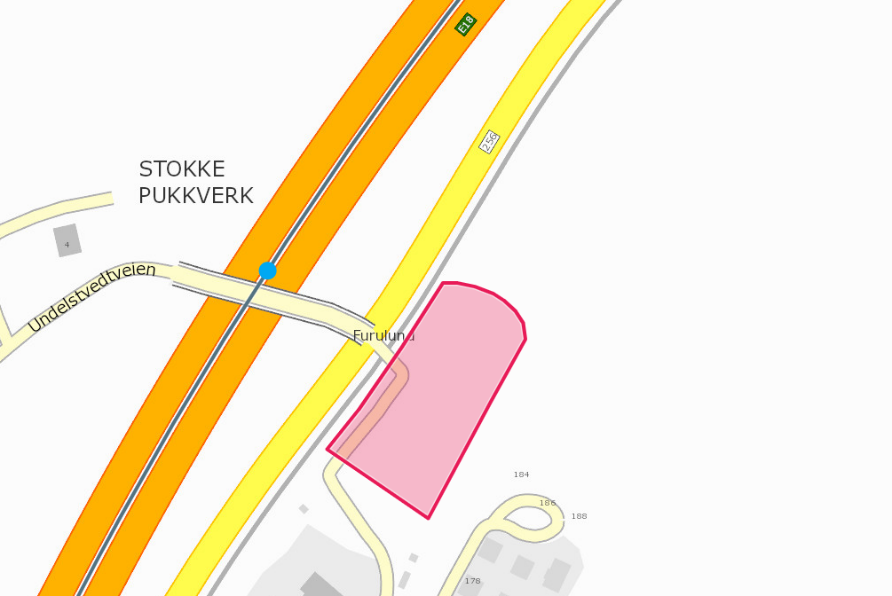 STEDFESTING:I noen tilfeller ligger døgnhvileplass med direkte avkjøring fra fylkesveg, mens det er europavegen som eier døgnhvileplassen.  Døgnhvileplassen skal stedfestes normalt inn på vegen som administrativt eier døgnhvileplassen, i dette tilfelle europavegen.Foto: VegkartSTEDFESTING:I noen tilfeller ligger døgnhvileplass med direkte avkjøring fra fylkesveg, mens det er europavegen som eier døgnhvileplassen.  Døgnhvileplassen skal stedfestes normalt inn på vegen som administrativt eier døgnhvileplassen, i dette tilfelle europavegen.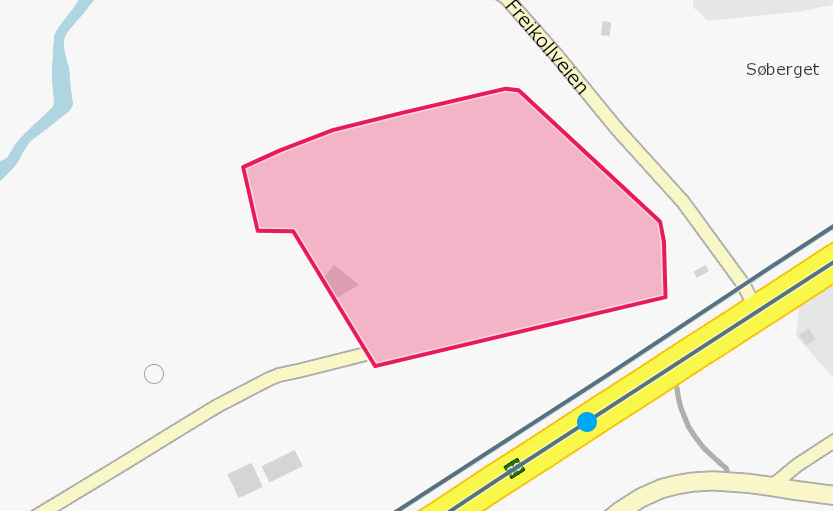 STEDFESTING:Døgnhvileplass skal stedfestes på strekning der trafikantgruppe er kjørende.  I dette eksempelet ser vi at gang-/ og sykkelvegen strekning med trafikantgruppe gående og syklende, ligger nærmest døgnhvileplassen, men døgnhvileplassen skal altså stedfestes til bilvegen. Foto: VegkartSTEDFESTING:Døgnhvileplass skal stedfestes på strekning der trafikantgruppe er kjørende.  I dette eksempelet ser vi at gang-/ og sykkelvegen strekning med trafikantgruppe gående og syklende, ligger nærmest døgnhvileplassen, men døgnhvileplassen skal altså stedfestes til bilvegen. 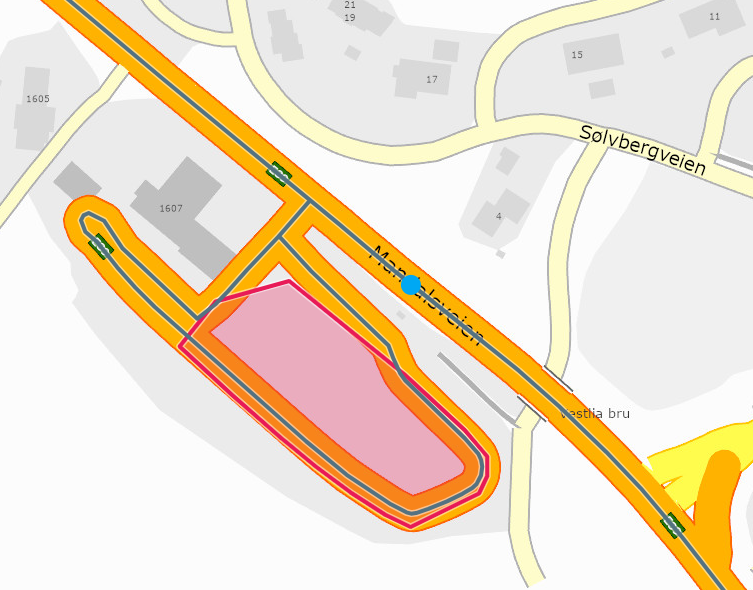 STEDFESTING:Noen døgnhvileplasser har eget vegnett.  Der dette vegnettet er en sideanleggsdel som tilhører vegen som administrativt eier døgnhvileplassen, stedfestes døgnhvileplassen allikevel ikke til dette sideanlegget.Foto: VegkartSTEDFESTING:Noen døgnhvileplasser har eget vegnett.  Der dette vegnettet er en sideanleggsdel som tilhører vegen som administrativt eier døgnhvileplassen, stedfestes døgnhvileplassen allikevel ikke til dette sideanlegget.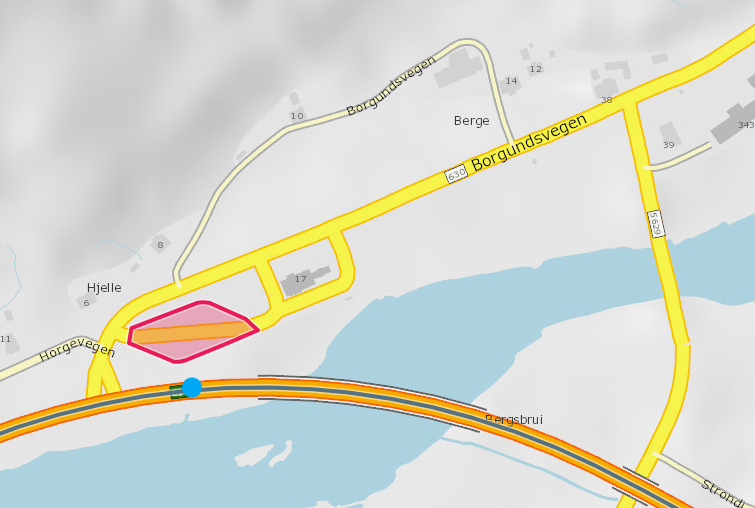 STEDFESTING:Dette eksempelet viser en døgnhvileplass som ligger på et sideanlegg som tilhører fylkesvegen, men det er europavegen som administrativt eier døgnhvileplassen. Døgnhvileplassen stedfestes derfor til europavegen.Foto: VegkartSTEDFESTING:Dette eksempelet viser en døgnhvileplass som ligger på et sideanlegg som tilhører fylkesvegen, men det er europavegen som administrativt eier døgnhvileplassen. Døgnhvileplassen stedfestes derfor til europavegen.MorobjektMorobjektRelasjonstypeRelasjonstypeDatterobjektDatterobjektRelasjonsinfoRelasjonsinfoIdNavnIdNavnIdNavnB inf AIdMorobjektMorobjektRelasjonstypeRelasjonstypeDatterobjektDatterobjektRelasjonsinfoRelasjonsinfoIdNavnIdNavnIdNavnB inf AId809Døgnhvileplass1Komp297Kommentar1856809Døgnhvileplass1Komp446Dokumentasjon1857EgenskapstypenavnTillatt verdiDatatypeViktighetBeskrivelseIDNavnTekst2: PåkrevdNavn på døgnhvileplass. Merknad registrering: Fortrinnsvis benyttes offisielt stedsnavn. Suffiks kan gis om nødvendig.9245Lokalisert vedFlerverdiAttributt, Tekst2: PåkrevdAngir hvor døgnhvileplass er lokalisert.9246• Rasteplass12885• Bensinstasjon12886• Vegkro12887• Industriområde12888• Annen virksomhetLokalisert ved annen type virksomhet enn det som framkommer av øvrige alternativ.21524Skiltet atkomstFlerverdiAttributt, Tekst2: PåkrevdAngir hvilken skilting det er i forbindelse med døgnhvileplass.9247• Ja, forhåndsvarsling og varsling ved avkjøring12889• Ja, varsling ved avkjøring12890• Nei12891Antall oppstillingsplasser vogntogTall2: PåkrevdAngir hvor mange oppstillingsplasser dimensjonert for vogntog, det er tilrettelagt for på døgnhvileplassen.9467Tilrettelagt for modulvogntogFlerverdiAttributt, Tekst2: PåkrevdAngir hvorvidt døgnhvileplassen er tilrettelagt for modulvogntog.12456• Ja21382• Nei21383KontaktinfoTekst2: PåkrevdKontaktinfo til eier/ansvarlig som det er fysisk opplyst om (i form av oppslag etc.) på døgnhvileplassen.9249DriftsansvarligTekst2: PåkrevdAngir hvem som er ansvarlig for drift av døgnhvileplassen. Det skal angis organisasjon/organisasjonsenhet.9251Areal, totaltTall4: OpsjonellAngir totalt areal av døgnhvileplass, inkludert kjøreareal, grøntareal, bygninger etc.9252Areal, kjørbartTall4: OpsjonellAngir areal av kjørbart område innenfor Døgnhvileplassen.9253VaktordningFlerverdiAttributt, Tekst2: PåkrevdAngir hvilken type vaktordning det er i tilknytning til området.9262• Kontinuerlig vakt12916• Regelmessig vakt12917• Ingen vakt12918KameraovervåkningFlerverdiAttributt, Tekst2: PåkrevdAngir om det er kameraovervåkning av området.9263• Ja12919• Nei12920BelysningFlerverdiAttributt, Tekst2: PåkrevdAngir om plassen er belyst.9264• Ja12921• Nei12922Stengt med bommerFlerverdiAttributt, Tekst2: PåkrevdAngir om plassen er stengt med bommer.9265• Ja12923• Nei12924Reserveringssystem FlerverdiAttributt, Tekst2: PåkrevdAngir om det er mulig å forhåndsreservere plass.9266• Ja12925• Nei12926System som melder tilgjengelig kapasitetFlerverdiAttributt, Tekst2: PåkrevdAngir om det er system som melder tilgjengelig kapasitet.9267• Ja12927• Nei12928Farlig godsFlerverdiAttributt, Tekst2: PåkrevdAngir hvordan det er tilrettelagt for kjøretøy som transporterer farlig gods.9268• Stengt12929• Ikke tilrettelagt spesielt12930• Egne atskilte plasser12931DrivstoffyllingsanleggFlerverdiAttributt, Tekst2: PåkrevdAngir om det er anlegg for fylling av drivstoff.9269• Ja12932• Nei12933Vaskeplass for trailereFlerverdiAttributt, Tekst2: PåkrevdAngir om det er vaskeplass for trailere/vogntog.9270• Ja12934• Nei12935Tilgang til strømFlerverdiAttributt, Tekst2: PåkrevdAngir om det er tilgang til strøm. F.eks. til aggregater og andre formål.9271• Ja12936• Nei12937SnøryddingsrampeFlerverdiAttributt, Tekst2: PåkrevdAngir om det er snøryddingsrampe i tilknytning til døgnhvileplassen, dvs. sted hvor det er lagt til rette for å kunne fjerne snø fra kjøretøyet.12457• Ja21384• Nei21385Gebyr for strøm  FlerverdiAttributt, Tekst3: Betinget, se 'merknad registrering'Angir hvorvidt det er gebyr for å bruke strøm. Merknad registrering: Skal angis for døgnhvileplasser som har tilgang til strøm.9272• Ja12938• Nei12939Toalett FlerverdiAttributt, Tekst2: PåkrevdAngir om det er tilgang til toalett.9273• Ja12940• Nei12941DusjFlerverdiAttributt, Tekst2: PåkrevdAngir om det er tilgang til dusj.9274• Ja12942• Nei12943KioskFlerverdiAttributt, Tekst2: PåkrevdAngir om det er kiosk i tilknytning til plassen.9275• Ja12944• Nei12945KafeteriaFlerverdiAttributt, Tekst2: PåkrevdAngir om det er kafeteria i tilknytning til plassen.9276• Ja12946• Nei12947OppholdsromFlerverdiAttributt, Tekst2: PåkrevdAngir om det er oppholdsrom for hvilende.9277• Ja12948• Nei12949Trådløst internettFlerverdiAttributt, Tekst2: PåkrevdAngir om det er tilgjengelig trådløst internett på stedet.9278• Ja12950• Nei12951Kollektivtilbud til sentrumFlerverdiAttributt, Tekst2: PåkrevdAngir om det er kollektivtilbud til sentrum.9279• Ja12952• Begrenset tilbudIndikerer at det er et tilbud, men at det er få avganger per døgn, eller at det er lang gangavstand til holdeplass/stasjon.21386• Nei12953Gangavstand til servicetilbudFlerverdiAttributt, Tekst2: PåkrevdAngir om det er gangavstand til servicetilbud.9280• Ja12954• Nei12955Terminal / logistikkområdeFlerverdiAttributt, Tekst2: PåkrevdAngir om lokaliseringen er i et viktig målpunktområde for godstransport.9281• Ja12956• Nei12957Årlig tilskudd fra Statens vegvesenTall2: PåkrevdAngir hvor stor årlig bevilgning som tildeles til drift. Inngår i MOTIV-beregninger.9466PrisnivåTall2: PåkrevdAngir hvilket prisnivå tilskudd fra Statens vegvesen (ET 9466) er oppgitt i (Årstall).9468MerknadTekst4: OpsjonellGir mulighet til å angi tilleggsinformasjon.9282EtableringsårTall2: PåkrevdAngir hvilket år vegobjektet ble etablert på stedet.10285ProsjektreferanseTekst3: Betinget, se 'merknad registrering'Referanse til prosjekt. Det benyttes samme prosjektreferanse som på tilhørende Veganlegg (VT30). Benyttes for lettere å kunne skille nye data fra eksisterende data i NVDB. Merknad registrering: Skal angis for nye vegobjekter som overføres fra et utbyggings- eller vedlikeholdsprosjekt.11464ProsjektInternObjekt_IDTekst3: Betinget, se 'merknad registrering'Objektmerking. Unik innenfor tilhørende vegprosjekt. Merknad registrering: Skal angis for vegobjekt tilhørende Nye Veier AS så fremt slik ID er etablert.12411EierFlerverdiAttributt, Tekst3: Betinget, se 'merknad registrering'Angir hvem som er eier. Merknad registrering: Påkrevd når eier avviker fra vegeier. Det skal angis eier på alle vegobjekt tilhørende Nye Veier AS.9248• Stat, Statens vegvesen12892• Stat, annen12893• Stat, Nye Veier18563• Fylkeskommune12894• Kommune12895• Privat12896• Delt eierskap12897VedlikeholdsansvarligFlerverdiAttributt, Tekst3: Betinget, se 'merknad registrering'Angir hvem som er ansvarlig for vedlikehold av vegobjektet. Merknad registrering: Skal angis om vedlikeholdsansvarlig avviker fra eier av vegobjektet. Skal angis for alle vegobjekter tilhørende Nye Veier AS.9250• Statens vegvesen12898• Nye Veier18679• Fylkeskommune19983• OPS18808• Privat12899• Uavklart17772NavnGeometri, punktGeometri, flateID Datakatalogen92839284DatatypeGeomPunktGeomFlateBeskrivelseGir punkt som geometrisk representerer objektet.


Merknad registrering:
Kan benyttes som alternativ geometri.Gir flate/polygon som geometrisk avgrenser døgnhvileplassen.


Merknad registrering:
Ønsket geometritype, men skal ikke registreres i tillegg til annen geometri.Viktighet4: Opsjonell3: Betinget, se 'merknad registrering'GrunnrissSenter område.Omriss av døgnhvileplass.HøydereferanseTerreng.Terreng.Krav om HrefNeiNeiNøyaktighets-krav Grunnriss (cm)500 cm200 cmNøyaktighets-kravHøyde (cm)200 cm200 cm